 Circ. n° 86									Busto Arsizio, 04/10/2013 Ai Genitoriuna copia per ogni studenteOggetto: elezioni dei rappresentanti dei genitori nei Consigli di Classe e Organo di garanziaMartedì 29/10/2013 sono indette le elezioni dei rappresentanti dei genitori nei Consigli di Classe. I genitori si presenteranno alle ore 17,30 ciascuno nella classe dei propri figli.Dopo una breve introduzione del lavoro a cura degli insegnanti delegati dal Preside, i genitori si riuniranno in assemblea, al termine della quale costituiranno i seggi elettorali e cominceranno le operazioni di voto che termineranno alle ore 20.00. Sono previsti n° 3 seggi: Seggio n° 1: Liceo delle Scienze UmaneSeggio n° 2: Liceo LinguisticoSeggio n° 3: Liceo Classico I seggi  n. 1  e 2 si costituiranno nella sede di Via Carducci, il seggio n. 3 nella sezione staccata di Piazza Trento.Al termine delle operazioni di voto ciascun seggio effettuerà lo spoglio e consegnerà i verbali al seggio n° 1, che provvederà alla proclamazione degli eletti.È gradita la disponibilità di qualche genitore per la costituzione dei seggi.Nelle stesse sedi si provvederà inoltre all’elezione del rappresentante dei genitori per l’Organo di Garanzia. I genitori interessati a candidarsi per l’Organo di Garanzia sono pregati di contattare il Presidente del Consiglio d’Istituto Sig. Cassani. 						Il Dirigente Scolastico 								 Prof .Cristina Boracchi-----------------------------------------------------------------------------------------------------------------Il sottoscritto/a __________________________ genitore dell’alunno/a _______________________ classe _________ dichiara di aver ricevuto la comunicazione relativa allo svolgimento delle elezioni dei rappresentanti genitori nei Consigli di Classe.firma_________________________________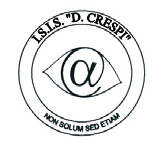 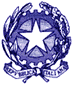 ISTITUTO DI ISTRUZIONE SECONDARIA  “DANIELE CRESPI” Liceo Internazionale Classico e  Linguistico VAPC02701R Liceo delle Scienze Umane VAPM027011Via G. Carducci 4 – 21052 BUSTO ARSIZIO (VA) www.liceocrespi.it-Tel. 0331 633256 - Fax 0331 674770 - E-mail: lccrespi@tin.itC.F. 81009350125 – Cod.Min. VAIS02700D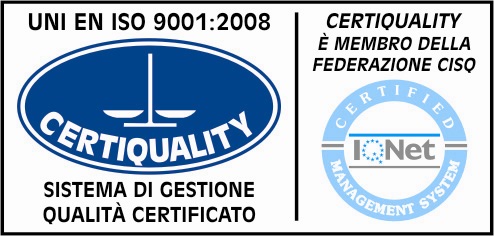 CertINT® 2012